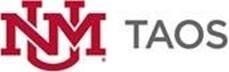 Student Government AssociationRegular MeetingAgenda Thursday, February 11th, 202110:00am – 11:00amSGA Zoom Room (Link to be sent out.)  Start of Regular MeetingCall to OrderRoll Call and determination of Quorum (Action)Review and approval of Agenda (Discussion/Action)Review and approval of Minutes (Discussion/ Action)Open Forum (5minute limit) Treasurer Report (Discussion)Old BusinessSGA Meet and Greet, Wednesday, February 3rd, 2020 from via ZOOM. *time TBD. (Chenoa) Updates on student groups (Discussion)‘Student Survival Kits’ (Discussion/Finalization)New Business‘Love your Library’ event (Discussion)Vote for items to purchase for ‘Student Survival Kits’ (Discussion/Action)“Lobos Helping Lobos” drive-thru event (Discussion/Action)Mental Health and Wellness committee proposal –Peggy De’Scoville (Discussion/Action)SGA Office Hours for Spring 2021: Scheduling (Discussion/Action)  Next meeting date:  10:00am-11:00am, Thursday 2-25-2021 AdjournmentIf you are an individual with a disability who is in need of a reader, amplifier, qualified sign language interpreter, or any other form of auxiliary aid or service to attend or participate in a meeting of the UNM Taos Student Government, please contact the Student Government Office prior to the meeting. Public documents, including the agenda and minutes, can be provided in various accessible formats. Please contact if an accessible format is needed.